Course CatalogHIGH SCHOOL(9-12)MATHEMATICS OVERVIEW Pre-Algebra-This fundamental class is a bridge math course for students who are not ready for Algebra 1 in the 9th grade. This course will focus on foundational mathematical skills. (Credits earned in Intervention Math 9 will fulfill part of the 30 credits in mathematics necessary for graduation.)Whole Number OperationsOrder of OperationsFractions/Decimals/Percentages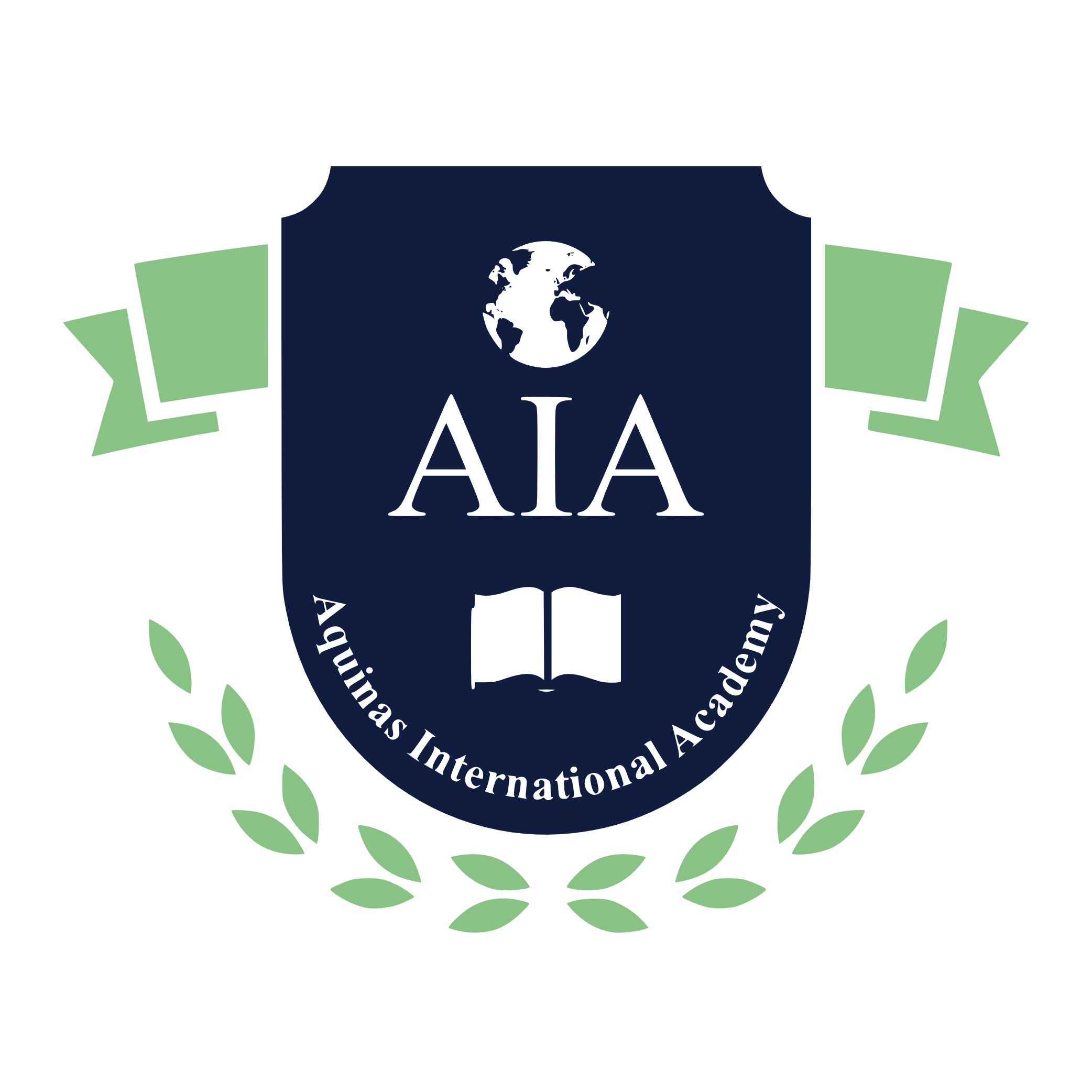 Probabilities (including permutations and combinations)Statistics (mean, median, mode, range, and graphs)Planes, Points, Lines, and AnglesPolygons (types of polygons and several properties)Perimeter, Area, and VolumeSquare RootsPythagorean TheoremAbsolute ValueInteger OperationsBasic GraphingOperations using Rational NumbersOne- and Two-Step EquationsBasic InequalitiesAlgebra I (full year 1 credit) - This course will focus on developing understanding of mathematical relationships through variables and unknowns that represent numbers and quantities. Students will extend their understanding of algebraic structure and real number systems while simplifying and solving expressions, equations, and inequalities. Students will build functions in modeling contexts in different forms (such as linear, quadratic, and simple exponential functions). Students will use formal means of assessing how modes fit data (including regressions and graphical representations). The major goal of this course is to assist students in developing skills necessary to meet the algebra content standards. Successful completion of Algebra 1 will satisfy the Algebra high school graduation requirement.Algebraic Expressions and EquationsProportions, Inequalities, and Absolute ValuesIntroduction to FunctionsLinear Functions and SystemsExponential Properties and FunctionsFactoringQuadratic, Inverse, and Square Root FunctionsStatistical AnalysisGeometry (full year 1 credit) - This course will focus on geometric reasoning and the study of plane figures using precise definitions and developing structured proofs. Students will extend their understanding of transformations through the concepts of congruence and similarity with different plane figures such as triangles and other polygons. Students will be introduced to the concepts of right triangle trigonometry and properties of circles. Students will explore probability concepts and use probability in real world situations.Algebra II (full year 1 credit) - This course builds on content and learning from previous courses. The sequence from variable to equation to function is extended into using functions (polynomial, rational radical, and trigonometric) as models to represent quantitative relationships. Students’ statistics knowledge is extended to understand normal distribution and to make inferences based on sampling, experiments and observational studies. The major goal of this class is to help students develop their organizational ability to solve mathematical problems and to prepare them to continue their studies in mathematics.Integrated Mathematics I (full year 1 credit)Integrated Mathematics II (full year 1 credit)Integrated Mathematics III (full year 1 credit)Business Math (full year 1 credit) - This course meets Algebra 1 standards, integrating Algebra concepts with Business applications. What does Algebra have to do with business? Business Algebra answers this question as students learn the role that algebraic concepts such as linear equations, inequalities, and quadratic functions play in the work world of business financial management. Business Algebra I can be part of a Business and Finance pathway in a sequence of business, finance, economics, and accounting courses.Wages and SalariesTaxes, Insurance, and BudgetingBankingStocks and BondsCreditMortgages and Real EstateVehicle CostsHealth InsuranceProfits and PricingManufacturing – Break-Even Analysis and Quality ControlEmployees – Salary, Benefits and InsuranceProfits, Sticker Price, and DiscountsInventory Considerations and Business ExpensesSales Potential, Market Share and Sales ProjectionsBalance Sheet and AnalysisTaxes, Borrowing, and InflationTrigonometry (one semester 0,5 credit) - This semester course is designed as an introduction to topics of trigonometry with a focus on preparing students who will continue their study in mathematics. Students will develop and extend their skills in working with trigonometric functions and their applications.Pre-Calculus (full year 1 credit) - This course is designed to assist students in developing an understanding of analytic geometry, elementary functions, probability and statistics, linear algebra, sequences and series, and introductory differential calculus. The major goal of the class is to prepare students for college-level courses.FunctionsParallel and Perpendicular LinesAnalytic TrigonometryVectors, Parametric, and PolarSystems and MatricesConicsBinomial Theorem, RegressionFinding LimitsTangent LinesArea Under a CurveLANGUAGE ARTS/READINGHigh School English I (full year 1 credit) - The goal of this course is to integrate the following English Language Arts domains: reading, writing, speaking and listening, and language using the state-adopted, board-approved curriculum. This course provides ample opportunities to analyze, synthesize, and evaluate universal concepts through the close reading of both literary and informational texts. Additionally, students utilize the writing process to generate narrative, informative/explanatory, and argumentative text types in order to enhance their writing fluency and effectiveness. Students consistently engage in a variety of research-based instructional strategies to meet the rigorous demands of the state standards. Teachers strategically differentiate instruction to meet the needs of all students.Plot, Setting, Conflict, and IronyCharacterization and ThemePoint of View, Narrator and VoiceCause and EffectAutobiography, Memoirs, and BiographyPersuasive, Expository, and Descriptive EssaysSpeech in WritingEditorialsElements of Poetry and Poetic DevicesDramaHigh School English II (full year 1 credit) - The goal of this course is to integrate the following English Language Arts domains: reading, writing, speaking and listening, and language using the state-adopted, board-approved curriculum. This course provides ample opportunities to analyze, synthesize, and evaluate universal concepts through the close reading of both literary and informational texts. Additionally, students utilize the writing process to generate narrative, informative/explanatory, and argumentative text types in order to enhance their writing fluency and effectiveness. Students consistently engage in a variety of research-based instructional strategies to meet the rigorous demands of the state standards. Teachers strategically differentiate instruction to meet the needs of all students.Elements of Short StoryWriting Science Fiction and MysteryWriting Biography, Autobiography, and MemoirsGrammar and VocabularyWriting Personal, Expository, and Persuasive EssaysWriting Persuasive SpeechesForm, Language, Imagery, and Sound Devices in PoetryDrama - Comedy and TragedyAmerican Literature-English III (full year 1 credit) - The goal of this course is to integrate the following English Language Arts domains: reading, writing, speaking and listening, and language using the state-adopted, board-approved curriculum. This course provides ample opportunities to analyze, synthesize, and evaluate universal concepts through the close reading of both literary and informational texts. Additionally, students utilize the writing process to generate narrative, informative/explanatory, and argumentative text types in order to enhance their writing fluency and effectiveness. Students consistently engage in a variety of research-based instructional strategies to meet the rigorous demands of the state standards. Teachers strategically differentiate instruction to meet the needs of all students.Early AmericaGenres of WritingAmerican Romanticism (The Transcendentalists)American Romanticism (Gothic Literature)Regionalism and RealismThe Modernist MovementAnnotated BibliographyBritish Literature-English IV (full year 1 credit) - course for 11th and 12th grade students that examines British Literature as it has developed through the ages against an historical backdrop.  It exposes students to classic works of fiction and nonfiction, including epics, legends, poetry, histories, novels, and drama from early Anglo-Saxon texts to post-modern pieces. In addition to the study of literature, the course includes four units focused on writing to give students practice in critical thinking which they translate into written analysis. A strong addition to the writing units is a detailed step-by-step guide through the process of writing a research report, reinforcing students’ preparation for their future in college and/or a career.College Prep-English IV (full year 1 credit) - As students transition from High School to College or into the work force, their ability to apply language arts skills in real-world scenarios becomes essential. In the College Prep-English IV course, students learn practical strategies for effective writing in college or on the job, including how to write scholarly essays, concise technical reports, compelling resumes, and professional business emails. Grammar, vocabulary, and spelling tips round out the course to empower college/employment-bound students for success in their post-high school endeavors. Course topics include:Organizing and Writing a ResumeReading for ComprehensionOverview of Types of WritingPersuasive and Scholarly EssaysResearch PapersGrammar and VocabularyMaking Effective PresentationsWriting Opinions and Technical PapersWriting ReportsWriting Effective EmailsFOREIGN LANGUAGESFrench I (full year 1 credit) - is for high school students taking their first course in this language with a goal of mastering French as a second language.  This course has been A-G Approved through the University of California. Course topics include:Introduction to FrenchGreetingsNumbersVocabularyVerbs and Verb ConjugationsCurrencyFamiliar NounsBasic ConversationFrench CultureFrench II (full year 1 credit) - course is recommended for students having a basic understanding of the French language who want to further their understanding and develop fluency. Students extend their vocabulary and their understanding of subject-verb agreement. Students experience French used in conversations and learn how to construct basic phrases needed to effectively communicate in the language. German I (full year 1 credit) - for students with a goal of mastering German as a second language. Students will study vocabulary, greetings, sentence structure, basic grammar, and gain practical knowledge necessary for real-world conversation.  Common everyday scenarios relating to the home and family, activities, school, shopping, making plans, and grocery shopping are all addressed.German II (full year 1 credit) - expands students' understanding of the German language and culture, presenting language organized by topic and expanding grammar and vocabulary.  Students are taught about past and future tense, as well as how to talk about the body, clothing, shopping, the market, vacation, travel, sports, and recreation, etc.Discover Spanish-Part 1 (full year 1 credit) - incorporates the syntax, vocabulary and pronunciation needed to comprehend Spanish in an everyday environment. This course is ideal for students learning Spanish for the first time, or for a student needing extra practice and help improving their understanding of the Spanish language. Discover Spanish can be used in a stand-alone environment or to supplement teacher instruction in the classroom in a blended learning environment.Spanish I (full year 1 credit) - In this class, students will learn basic vocabulary and grammar concepts. Additionally, students will gain cultural knowledge of Spanish speaking cultures around the globe. Students will learn to communicate with others and talk about a variety of topics such as leisure activities and hobbies, their classes and school life, their families, as well as parties they may plan for various holidays and important dates. This course has been A-G Approved through the University of California. Spanish II (full year 1 credit) - In this class, students will learn basic vocabulary and grammar concepts. Additionally, students will gain cultural knowledge of Spanish speaking cultures around the globe. Students will learn to communicate with others and talk about a variety of topics such as daily activities and routines, travel, their childhood, news and emergency situations, and fairy tales and legends. Spanish III (full year 1 credit) - students will gain cultural knowledge of Spanish speaking cultures around the globe. Students will learn to communicate with others and talk about a variety of topics such as past travels and vacations, an array of environmental topics, professions, parts of a city, and the importance of volunteerism and service learning opportunities.ENGLISH AS SECOND LANGUAGEDiscover English(High School Part 1-ESL)- This course is designed for students wishing to master English as a second language. The course is taught using the Discover method, making it the right choice for students of any native language with little or no English proficiency. Discover English includes the syntax, vocabulary and pronunciation needed to understand English in everyday life. This course is ideal for first-time English learners or ESL students who need more practice and help. Discover English can be used in a stand-alone environment or as a complement to teacher instruction in class in a mixed learning environment.EXAM PREPCollege Exam Math Prep (one semester 0,5 credit) - course has been specially developed to help students prepare to take the math portion of the ACT or SAT college entrance exam. Students watch as problems similar to those presented in these exams are solved in the high-quality video lessons. After each lesson students are presented with several similar problems to enable them to practice the concepts that they have just reviewed. This course is an excellent review for all students preparing to take either the ACT or SAT. Course topics include:SetsNumber BasesFractions, Decimals, and PercentagesPermutations and CombinationsLinear EquationsPolynomialsQuadraticsApplication ProblemsExponentsRadicalsDistance and Mid-Point FormulasConic SectionsSystems of EquationsExponential and Logarithmic FunctionsSequences and SeriesComplex NumbersPolygonsPythagorean TheoremSpecial Right Triangles (30-60-90 and 45-45-90)Area and PerimeterTrigonometric FunctionsGraphs of Trigonometric FunctionsHigh School Equivalency Exam Prep-Mathematics (full year 1 credit) - This course focuses on Mathematical reasoning, including precision and fluency in executing and applying core computations, as well as learning to apply quantitative and algebraic reasoning skills within a wide range of academic, real-life, and workplace contexts. Specific areas include the following:Basics of mathematicsFractions, decimals, percents, and probabilityBasics of Geometry, perimeter, area, surface area, and volumePre-AlgebraIntegers, rational numbers, and properties of AlgebraAlgebraExpressions, order of operations, and setsAbsolute value, square roots, squares, and irrationalsEquations and their applicationsGraphing, inequalities, and systems of equationsPolynomials and operations with polynomialsRational expressionsHigh School Equivalency Exam Prep-Reading/Language Arts (full year 1 credit) - This course focuses on reasoning through language arts via an integrated approach, reading carefully, writing about reading material, and the demonstration of good command of English language conventions. This Reading/Language Arts course is to help prepare students to take the GED, HiSet, or TASC exam. Areas covered include the following:Comprehension and summarization of details and ideasInference of implied ideasCreation of evidence-based generalizations based on textual detailsEditing for effective support of logic and clarityParagraph development and organizational skillsEditing to ensure proper sentence structureHigh School Equivalency Exam Prep-Science (full year 1 credit) - This course emphasizes the ability to apply scientific reasoning skills to three areas: Life Science, Physical Science, and Earth and Space Science, with understanding of scientific content pertaining to the themes of health and the human body, and energy. This Science course is to help prepare students to take the GED, HiSet, or TASC exam. Specific areas covered include the following:Properties and types of matter, and changes in matterForms of energy – heat, electricity, and wavesForces, motion, work and machinesAlternative energy sourcesPlate tectonics, earthquakes, mountains, and volcanoesEarth in space, comets, asteroids, stars, star systems, and galaxiesEcologyCell structure, function, and transportCellular energy, cell division, genetics, and evolutionHigh School Equivalency Exam Prep-Social Studies (full year 1 credit) - This course places emphasis on applying reasoning skills in social studies to content drawn from four areas: Civics and Government, United States History, Economics, and Geography and the World. This includes textual analysis and understanding, skills in data representation and inference, and solving problems in the context of social studies. This Social Studies course is to help prepare students to take the GED, HiSet, or TASC exam. Areas covered include the following:The foundations of the United States GovernmentThe ConstitutionChecks and balancesThe Bill of Rights and AmendmentsPolitical participation and partiesHow elections work, and the influence of mass mediaHistorical foundations and nationalismReformation, and the Union in PerilThe First World WarWorld War IIPost-War America and Civil RightsContemporary Issues: 1945 to the PresentBasics of Personal FinanceBasics of GeographySCIENCE OVERVIEW General Biology (full year 1 credit) - provides students with an introduction to the study of life. Students explore DNA, cells, organisms, and ecosystems. This course covers the requirements for life all over the globe and the interactions between living and non-living matter. Students will learn about the evolution of organisms and how genes are passed on through generations.Honors Biology (full year 1 credit) - This course is designed to meet the College Board criteria for A.P. Biology. Students enrolled in this course will perform college level assignments and labs as specified by the College Board. Upon completion of this course students are encouraged to take the College Board exam for A.P. Biology. Students interested in advanced studies in biology at the college level are encouraged to take this course. This course is an in-depth study of the field of biology. The following areas are emphasized: biochemistry, cellular biology, ecology, evolution and the organisms. The class will consist mostly of lab exercises and discussion, and requires a large time commitment from the student.General Chemistry (full year 1 credit) - provides students with a basic introduction to chemistry. Students are introduced to various forms of matter. They learn about the basic components of the atom and electron orbitals. They will become familiar with the Periodic Table and learn how to use it to predict properties of specific elements. They will learn about chemical bonding, practice stoichiometry, and learn basic reactions. A brief introduction of organic chemistry is also included. Honors Chemistry (full year 1 credit) - provides students with an in-depth introduction to chemistry. Students are introduced to various forms of matter. They learn about the basic components of the atom and electron orbitals. They will become familiar with the Periodic Table and learn how to use it to predict properties of specific elements. They will learn about chemical bonding, practice stoichiometry, and learn basic reactions. An introduction to organic chemistry is also included. Additional lessons have been included in this course to provide students with the more in-depth understanding that they will require for AP Chemistry.General Physics (full year 1 credit) - explores the nature of our physical environment and explains how natural phenomena occur in terms of mathematics. He leads students through an investigation of matter and its motion through time and space, along with related concepts such as energy and force.Honors Physics (full year 1 credit) - This course is designed to meet the College Board criteria for AP Physics. Students enrolled in this course will perform college level assignments and labs as specified by the College Board requirements. Students are encouraged to take the AP Physics exam. Students should have a high degree of interest in scientific studies. Strong Algebra and trigonometry skills are necessary to support the development of key concepts. Environmental Science (full year 1 credit) - provides high school students an introduction to the study of the natural world and how it is influenced by human activity.  Students will explore the patterns and processes of Earth and how these are affected by natural and human impacts.  They will study environmental problems that our planet is facing today and various efforts to solve these problems, ultimately understanding the need for a sustainable future.Science and InnovationSTEMSTEM 1: Introduction to Coding (full year 1 credit) - students are taught how to program using the Blockly coding language. With Blockly, everything is done with little building blocks that snap together in an intuitive way. Each block represents a small piece of code that together make an entire program. Coding with blocks allows students to focus on the fundamental principles of coding without the challenging initial learning curve required for traditional programming languages. Students will be led through activities with incrementally more advanced building blocks. Each block is similar in structure to the syntax and style of real world programming languages. As students learn to program by snapping blocks together, they are laying a foundation for more advanced programming languages. Students will learn about conditional statements, loops, and functions.STEM 2: JavaScript (full year 1 credit) - ​​is the second coding course taken. Students are taught how to code first with Blockly and then with JavaScript source code. With Blockly, everything is done using little building blocks that snap together in an intuitive way. The blocks are used to help introduce students to the JavaScript syntax. Students will study fundamental programming concepts, as well as practice writing their own source code. STEM 3: Electronics and Coding (full year 1 credit) - students are taught the fundamental principles and aspects of electronics, as well as basic coding for electronics. Utilizing the JavaScript language and an on-screen circuit-board simulator, students are able to code simulated real-world electronics. They learn about circuits, schematics, and circuit boards, as well as electrical current, resistance/resistors, and seven-segment displays. They study electromagnets, electric motors, and electric generators, as well as semiconductors and microcontrollers. Students develop their understanding of the JavaScript language, studying code statements, logic statements, and breaks, as well as switch statements. They explore variables, operators, data types, and functions. They discuss arrays, objects, and digital signals. Introduction to Java (full year 1 credit) - students are taught basic programming using the Java coding language. They use the jGrasp editor/compiler along with the Java JDK to design and code, and to learn about variables, operations, data types, input and output, libraries, selection statements, arrays, functions, and methods.Cybersecurity I3D Printing & Modeling *Apex (full year 1 credit) - In this course, students learn to build, texture, arrange, and render 3D models in preparation for 3D printing. They learn to use Blender®, a powerful open source professional 3D design software used in a wide variety of fields including design, animation, visual effects, and engineering. In doing so, students learn the most important concepts of digital 3D creation, including XYZ navigation, the importance of low poly designs, combining and modifying simple shapes to create complex designs, and more.3D Game Design *Apex (full year 1 credit) - In this course, students learn the basics of 3D video game design, including models, textures, volumes, lighting, and more. Students will create their own amazing 3D world from start to finish.3D Animation *Apex (full year 1 credit) - The course teaches students how to create their own 3D animated movies and also teaches the basics of animation. Using Blender®, professional open source 3D animation software, students follow the same standard techniques and workflows as animators at leading animation studios. By the end of the course, students will have completed the 3D animation they created from scratch.CAREER & TECHNICAL EDUCATION (CTE)Investigating Careers (full year 1 credit) - Investigating Careers gives students an overview of many career options and the education, training, and skills required for each. Career Paths include:Agriculture and Natural ResourcesArchitecture and ConstructionArts and CommunicationBusiness and AdministrationEducation and TrainingFinance and InsuranceGovernment and Public AdministrationHealth ScienceHospitality, Tourism, and RecreationHuman ServiceInformation Technology Law and Public SafetyManufacturingRetail and Wholesale Sales and ServiceScientific Research, Engineering, and MathematicsTransportation, Distribution, and LogisticsCollege and Career Readiness (full year 1 credit) - course provides students with basic knowledge and skills they need as they prepare for further training in a career or go on to college. Course topics include:Preparing Your Path for SuccessDiscovering Career Choice InfluencesUnderstanding YourselfLooking Into the FuturePlanning Your Internal Career DesignSetting GoalsUnderstanding FinancesGoing from Here to Your CareerApplying and Interviewing for a JobPrinciples of Agriculture (full year 1 credit) - course provides a broad overview of the largest industry in the United States, the field of agriculture. From the clothing we wear and the food we eat to the vehicles we drive and the devices we use to communicate, agriculture is involved in some way in providing us with the necessities and conveniences of modern life. In the Principles of Agriculture course, students begin by discussing what agriculture is and the careers that exist in this all-encompassing field. They begin the main body of the course by exploring animal science, including the production of beef, horses, swine, sheep/goats, and poultry, including their nutrition, digestion, and reproduction. Students investigate the industry of plant production, including the parts of plants and their life cycles and processes, and their propagation. They study environmental effects on plants and the relationship between plants and soil. They discuss crop production and specifically examine corn and soybeans. They learn about the FFA organization, its history, structure, traditions, and programs, as well as traits of leadership, parliamentary procedure, and public speaking. Finally, students take a thorough tour through a wood and metal shop, learning what tools are found there, how they work, and what they are for. They explore basic shop safety and the steps of shop projects, and they delve into arc welding, MIG welding, and the oxy-acetylene process.Agriculture I (full year 1 credit) - The largest industry in the United States, the field of agriculture is broad and all-encompassing. From food and clothing to cell phones and trucks, all are either agricultural in nature or derived and related to agriculture in some way.  In the our Agriculture I course, students begin with an introduction to this comprehensive industry, including an overview of its six sectors.  Through the main body of the course, students enjoy an in-depth exploration of animal science, one of these six sectors.  They learn what is involved in working with cows, horses, swine, sheep/goats, and poultry -- livestock and animals reared for produce.  Students are also introduced to the FFA organization, and the opportunities and advantages it provides for those who choose a career in agriculture.  Finally, students take a thorough tour through a wood and metal shop, learning what tools are found there, how they work, and what they are for.Agriculture II (full year 1 credit) - In the our Agriculture II course, students begin with an introduction to plant systems, one of the six career sectors of agriculture.  They learn about plant types, parts, classification, reproduction, and processes, as well as the effect of the environment on plants. They delve into a study of soil, crop production, trees, pests, and weeds. They explore aspects of the FFA program and how to succeed at getting a job.  They also study record keeping and welding.Principles of Business, Marketing, and Finance (full year 1 credit) - provides a basic business, marketing, and finance background for students looking for a career in business or for students desiring further preparation before entering college in a business and finance related major. Course topics include:EconomicsManagementOperationsFinancesFuture PlanningInsuranceAccountingCommunicationHuman ResourcesPersonal GrowthTaxes and Illicit ActivitiesBusiness Management (full year 1 credit) - course that is appropriate for both students on a business career path as well as students seeking to attend college in a business related field. Course topics include:Management and LeadershipPlanning and ChangeEconomics and OwnershipRegulation and CommunicationBusiness MetricsCapitalizationSupply Chain ManagementHuman ResourcesManaging the ManagerInformation Management I (full year 1 credit) - provides students with an introduction to how businesses use technology to manage immense amounts of data and develops general study skills for continuing education. Through historical context, extensive examples, and practice, students learn about the importance of making informed decisions based on data mining and analysis and the inquiry skills necessary to avoid pitfalls. This course develops communication skills while providing a firm foundation for students looking to excel in technology and management related advanced postsecondary degrees. Students will gain an understanding of using the Internet to promote a business and the responsibility that goes along with worldwide communications.Information Management II (full year 1 credit) - builds on previous instruction to give students management and study skills and for postsecondary education and beyond. Students will learn the basics of workplace communication, become familiar with financial statements, learn to structure business documents, and gain an understanding of how businesses function. Students will learn about economics, business legalities, and be given training on skills such as oral presentation and timed writing. From writing a resume to managing employees, this course will enable students to strengthen their business skills and prepare them to gain further knowledge through the study of business related college majors and careers. Mastering Microsoft Excel (full year 1 credit) - focuses of providing students with a solid foundation on the many features and applications of the Microsoft Excel spreadsheet program. Excel, being a vastly versatile and widely used tool in the modern workforce, is a skill integral to success for students planning for any business-related career. This course explores topics from basics of creating workbooks to advanced functions using macros, as well as how to work with other Microsoft Office programs.Electrical Technology I (full year 1 credit) - gives students who are interested in a career path in an electrical-related field - including general construction - a foundation of knowledge and practice necessary for a successful career. Electrical Technology II (full year 1 credit) -  builds on the foundation of Electrical Technology I to give students additional knowledge and skills they will need for a career in an electrical-related field and prepares them for the Electrical Technology certification exam.HVAC Technology I (full year 1 credit) - Heating-Ventilation-Air Conditioning-and Refrigeration course, filmed in 3-D, provides students with a basic foundation of knowledge and skill required for a career in the HVAC-R field. It is the first in a two-part course of study preparing students for HVAC–R certification.HVAC Technology II (full year 1 credit) - Heating-Ventilation-Air Conditioning-and Refrigeration course builds on the knowledge and skills taught in HVAC Technology I to provide students the preparation they need for their career and for the HVAC-R certification exam.Plumbing Technology I (full year 1 credit) - provides students with a basic foundation of knowledge and skill required for a career in the plumbing technology field. It is also useful for students desiring a career in general construction. It is the first in a two-part course of study preparing students for Plumbing Technology certification.Plumbing Technology II (full year 1 credit) - builds on the principles and skills of Plumbing Technology I to provide students with the additional knowledge and preparation they need both practically for their career as well as for the HVAC-R certification exam. Introduction to Accounting (full year 1 credit) - covering the process of recording, analyzing, classifying, summarizing, and communicating accounting information.  Students will have the opportunity to learn how to interpret and formulate financial information for use in management decision making.  Mr. Rogers helps students to investigate the impact of industry standards as well as economic, financial, legal, and ethical factors. Instructional Standards in Education and Training (full year 1 credit) - provides students with background knowledge of child and adolescent development as well as principles of effective teaching and training practices.  Students learn to plan and direct individualized instruction and group activities, prepare instructional materials, develop materials for educational environments, record keeping, and other responsibilities of teachers, or other educational personnel. Course topics include:Foundations of EducationCareer Options in EducationEffective TeachersCommunications SkillsTeaching StylePreparing an Effective Learning EnvironmentEducational TechnologyLesson PlanningAdministrationExtra-Curricular ActivitiesLife Outside the ClassroomGetting Your Teaching JobMedical Terminology (full year 1 credit) - provides general study skills and a firm foundation for students preparing for postsecondary education to pursue a career in the medical field. Anatomical instruction is coupled with the investigation of key related terminology not only dealing with “what” but also “why” and “how” allowing students apply the information.  Specifically, students explore the structures, functions, and terms related to disease and the bodily systems, including the skeletal, muscular, cardiovascular, lymphatic, respiratory, digestive, nervous, integumentary, endocrine, and reproductive systems.  Students learn about specific health care professions and the unique role each plays.  Through the study of this material students learn effective deciphering skills enabling them to decode medical terminology they have seen and terminology to which they are yet to be exposed. ARTSMusic Appreciation (full year 1 credit) - provides an overview of the development of western music from Pre-Renaissance to Modern times on the European continent and in America. The focus is on select composers and how the influenced musical styles – and on enjoying our rich heritage of music. Course topics include:Renaissance MusicBaroque MusicClassical MusicPre-Romantic MusicEarly Romantic MusicMid-Romantic MusicLate Romantic MusicTwentieth Century MusicCollaborative Theatre (full year 1 credit) - course focuses on the network of art forms that all work together to tell a story on the stage. Students will examine the inception of theatre and its history as well as the tools and techniques of theatre artists, both onstage and backstage. They will also explore elements of design, including scenic and costume design. The course will conclude with a look at careers in the professional and academic theatre industry.SOCIAL STUDIESUS History A - 1877-1940 (one semester 0,5 credit) - is the first semester of a two-part series that delves into the history of the United States. Beginning with a review of the nation’s beginnings and the impact of the Enlightenment on U.S. ideals, this course studies events of significant historical importance that occurred from the period of reconstruction and industrialization up to World War II.US History B - 1940-21st Century (one semester 0,5 credit) - covers the development of the United States from the end of the Civil War through issues facing the country today. U.S. History II is the second in a two-part series that provides high school students with a good foundation in the history of this country.US History I - 1760-1877 (one semester 0,5 credit) - covers the development of the United States from the early settlement of the continent through the assassination of Abraham Lincoln and the end of the Civil War. U.S. History I is the first in a two-part series that provides high school students with a good foundation in the history of this country. Course topics include:Peopling the Americas — Three Worlds MeetThe American Colonies EmergeLife in the American ColoniesThe War for IndependenceA New NationLaunching the New NationNationalism and SectionalismReforming American SocietyExpanding WestThe Union in PerilThe Civil WarUS History II - 1877-21st Century (one semester 0,5 credit) - covers the development of the United States from the end of the Civil War through issues facing the country today. U.S. History II is the second in a two-part series that provides high school students with a good foundation in the history of this country. Course topics include:The Death of Lincoln Thru ReconstructionThe End of the Western FrontierA New Industrial Age and the Immigration BoomThe Progressive EraAmerica Turns Imperialistic (Spanish American War)The First World WarThe Roaring Life of the 1920sThe Great Depression and the New DealWorld War IIPost-War America and the Start of the Cold WarCivil RightsThe New Frontier and the Great SocietyThe Vietnam War YearsAn Era of Social ChangeWorld History I (one semester 0,5 credit) - examines world civilizations from Pre-history through 1200 AD. Course topics include:Prehistory to Early CivilizationsNile River CivilizationsAncient India and ChinaClassical GreeceAncient RomeCivilizations in the AmericasChinese and Indian EmpiresThe Rise of IslamAncient AfricaEast AsiaWorld History II (one semester 0,5 credit) - examines world civilizations from 1200 AD to the present. Course topics include:Asian Empires 1200 – 1800Renaissance and Reformation 1300 – 1650Exploration and Expansion 1400 – 1700Enlightenment and Historic Revolutions 1550 – 1800European Monarchs 1500 – 1800Industrialization and Nationalism 1700 – 1900World War I: 1914 – 1918Post WWI and Through World War II: 1919 – 1945Contemporary Issues: 1945 – PresentEpic Moments in World History (full year 1 credit) - will take students through the beginnings of civilization, to the present day, looking into just how our global society has evolved into the world we now live in. US Government and Civics (one semester 0,5 credit) - course introduces students to the fundamental principles the U.S. Constitution is based upon, and how our government is run today. Throughout this course, students will study the founding of our country, how and why the American Revolution began, and how the law of our land was formed. They will also learn about the rights and duties of American citizens.World Geography (full year 1 credit) -  investigates the earth in which we live, providing an in-depth look at the physical attributes of its lands and oceans, as well as the how its climate and geographical features have shaped the culture and economy of the people that live in specific regions. Students will explore how people deal with difficult environments and how they use their environment to their advantage. They will investigate geography-related challenges that lie ahead, as well as physical resource management. This course provides high school students with a strong foundation in world geography helping them to better understand the world around them.Economics (full year 1 credit) - ​​provides students with an introduction to the foundational principles of the economics of the world. Instruction ranges from markets and demand, GDP, banking, policy, inflation, and unemployment, to trade, currency and competition.Psychology (full year 1 credit) - introduces students to the science of psych.  Students learn foundational knowledge regarding the scientific method, and human anatomy, and apply this to the study of memory, learning, stress, thought and personality, and states of consciousness.  Students also analyze common psychological disorders career paths within Psychology.Personal Finance (one semester 0,5 credit) - course is designed to prepare students with the skills and knowledge needed to shape their financial future. The course will provide a tool-kit of knowledge resources that will empower students to make informed financial decisions. The course covers real world topics including income, money management, credit, as well as saving and investing. Students will have the opportunity to explore concepts such as budgeting; checking and saving accounts; and investment options. The course also teaches sound practices in the areas of finance, debt, risk management, taxes, and credit management. Course topics include:Fundamental economic principlesHow to find a job, including resume preparationFactors that affect incomeBudgeting and spendingPlanning for taxesHow to prepare a tax return and other tax formsIncome vs. net worthChoosing a bankDebit cards and ATMsInsurance and risk managementCredit managementInterest ratesCredit card managementLoans and mortgagesCredit laws that protect consumersAvoiding scams and identity theftSaving and investingSOCIAL EMOTIONAL LEARNINGSocial Emotional Learning - High School (full year 1 credit) - The course helps students explore their potential and the choices they have to make as they grow up. Students examine their ability to choose the person they want to become and learn to use skills such as goal setting to become that person. Students explore the personal aspects of their lives, as well as the relationships and potential they hold, to influence, inspire and guide others. Students continue Social and Emotional Learning (SEL) by exploring ways to make they're lives the best they can be and preparing themselves for a conscious and positive outlook on the future.HEALTHHigh School Health (full year 1 credit) - course was developed in association with Children's Mercy Hospital and is aligned with the National Health Education Standards. Course topics include:Physical FitnessHow your body worksUnderstanding DiseaseDrugs and MedicinesAdolescenceFirst AidHygiene and HealthcareADVANCED PLACEMENT (AP)ArtsAP Music Theory (full year 1 credit) - provides students with an in-depth foundation of music theory, including the elements of musical composition. It is an excellent preparation for students desiring a music-related career and for those planning to take the AP Music Theory exam. Course topics include:Music theory foundationsCompound Meters and Minor TonalityIntervals, Triads, and Seventh ChordsCounterpoint – Connecting Melodic and Harmonic IntervalsEstablishing the Two-Voice CompositionEighteenth Century CounterpointHarmonizationTones and ScalesDiatonic SequencesPreparing for the AP TestAP Studio Art - Drawing (full year 1 credit) - provides students with a conceptual and visual foundation of the components of artistic drawing. It is an excellent foundation for students desiring a career in an art-related field, and gives guided preparation on preparing artwork for the AP exam.Language Arts/ReadingAP English Language and Composition (full year 1 credit) - is designed for students who have mastered the basic English curriculum and wish to be challenged by higher-level reading and analysis. Students analyze and interpret good writing and apply effective strategies in their own writing while also preparing for the AP Exam.AP English Literature and Composition (full year 1 credit) - is designed for students who have mastered the basic English curriculum and wish to be challenged by higher-level reading and analysis. It engages students in becoming skilled readers and writers of prose from a variety of rhetorical contexts. The course also includes AP Exam prep.Social StudiesAP European History (full year 1 credit) - students learn about the cultural, economic, political, and social developments that have shaped today’s world by studying European history from 1450 to the present. Students study the great awakening referred to as the Renaissance, as well as the reformations that took place during this critical time in history.  They study the religious tensions and wars of this period, as well as revolutions, industrialization, liberalism, conservatism, and nationalism. They also learn about socialism and marxism, the second industrial revolution, and the World Wars.  They go on to study Europe in the Twentieth Century, with its technology, its religious and social transformations, its feminism, its "modern" women, and its new political voices and social life. AP Psychology (full year 1 credit) - course introduces students to the systematic and scientific study of human behavior and mental processes.  Topics discussed include:Biological bases of behaviorSensation and PerceptionLearning and CognitionMotivationDevelopmental PsychologyTesting and Individual DifferencesTreatment of Abnormal BehaviorSocial PsychologyAP United States History (full year 1 credit) - ​​In this course students not only learn the history of this great country, but take a thematic approach to the causes and effects of historical happenings in this great country.AP World History (full year 1 credit) - This course focuses on world history from 8000 BCE to present. Students investigate the content of world history for significant events, individuals, developments, and processes in six historical periods and develop the same thinking skills and methods employed by historians when they study the past.Math and Computer ScienceAP Calculus AB (full year 1 credit) - is a two-part advanced placement course providing students with the curriculum required by the College Board for AP Calculus AB and BC. Students completing this course will be able to take the AP Calculus exam, enabling them to earn college credit for taking this course while still in high school. Besides learning how to use the basic tools of Calculus, students completing this course learn on a deeper level what they are really doing and why it works. This provides insight few students experience in more conventional Calculus courses, empowering them with the knowledge required to solve real world problems. AP Calculus AB Exam Prep (full year 1 credit) - was designed for students to quickly and efficiently review many concepts typically covered on the AP Calculus AB Exam. After being shown step-by-step how to solve several carefully selected exam-like problems on a particular topic, students are given similar problems to cement their understanding. Two videos are provided for each lesson, giving students a "fast track" option as well as additional, more detailed instruction. The AP Calculus AB Exam Prep course:Consists of short, concise lessonsPresents problems modeled after those given in previous AP Calculus AB ExamsProvides may different types of problems, some requiring an analytical (algebraic) approach, others requiring numerical analysis or a graphical solutionCovers both multiple choice and free-response types of problemsIncorporates both calculator active and non-calculator active types of problemsProvides helpful strategies to be used when taking the AP Calculus AB ExamIncludes information on exam gradingContains suggestions on how to make final preparations prior to taking the examGives students extra confidence going into the examAP Calculus BC (full year 1 credit) - is a two-part advanced placement course providing students with the curriculum required by the College Board for AP Calculus AB and BC. Students completing this course will be able to take the AP Calculus exam, enabling them to earn college credit for taking this course while still in high school. Besides learning how to use the basic tools of Calculus, students completing this course learn on a deeper level what they are really doing and why it works. This provides insight few students experience in more conventional Calculus courses, empowering them with the knowledge required to solve real world problems.AP Computer Science Principles (full year 1 credit) - course introduces students to the creative aspects of programming, abstractions, algorithms, big data, the Internet, cybersecurity concerns, and computing impacts. Students will learn to create and implement computer programs using current technologies for both self-expression and problem solving. Through hands-on application and examples, students will also explore career options while addressing ethical and relevant issues for today's world. AP Computer Science (full year 1 credit) - This course instructs students on core aspects of computer science. Students will learn to create and implement computer programs that solve problems relevant to today's society, as well as deploy programming tools and effectively deal with complex problems through hands-on application and examples.AP Statistics (full year 1 credit) - In this course, students learn about the major concepts and tools for collecting, analyzing, and drawing conclusions from data. Students should successfully complete Algebra II prior to taking this course. SciencesAP Biology (full year 1 credit) - is an introductory college-level biology course. It is recommended that students complete Honors Biology and Honors Chemistry prior to taking AP Biology. Students cultivate their understanding of biology through inquiry-based investigations by exploring topics in the following areas:Evolution Drives the Diversity and Unity of LifeWater PotentialCell StructureCellular RespirationPigments and PhotosynthesisThe Cell CycleMitosis and MeiosisHistory of GeneticsHuman GeneticsChromosomal AlterationsDNA and GenesViruses and BacteriaClassificationsAnimaliaEcosystems, Population Growth, and InteractionAP Chemistry (full year 1 credit) - course gives students a college-level foundation on which to build more advanced course work in chemistry. Students expand their understanding of chemistry through inquiry-based investigations, as they delve deeper into the following topics:atomic structureintermolecular forces and bondingchemical reactionskineticsthermodynamicsequilibriumAP Environmental Science (full year 1 credit) - course encourages students to engage with the scientific principles, concepts, and methodologies required to understand the interrelationships of the natural world. Throughout the course and its lab sessions, students will analyze environmental problems, evaluate the relative risks associated with these problems, and examine alternative solutions for resolving or preventing them. This interdisciplinary course, embraces topics from geology, biology, environmental studies, environmental science, chemistry, and geography. It is recommended for students who have completed Algebra I and two years of high school laboratory science. AP Physics 1 (full year 1 credit) - is an algebra-based, introductory college-level physics course. It is recommended that students complete Honors Physics prior to taking this Algebra-based course. Students expand their understanding of Physics through inquiry-based investigations as they explore topics such as:KinematicsDynamicsCircular Motion and GravitationEnergyMomentumRotational MotionSimple Harmonic MotionMechanical WavesElectrostaticsCircuitsProblem SolvingAP Physics C: Electricity and Magnetism (one semester 0,5 credit) - the student will explore the invisible fields and forces of electricity and magnetism; will study the electrical circuit and the relationship between magnetic fields and current.AP Physics C: Mechanics (one semester 0,5 credit) - The student will explore kinematics, Newton's laws of motion, work, energy and power, particle systems and momentum, circular motion and rotation, and oscillation and gravity, and will learn why the universe works this way.World LanguagesAP Spanish (full year 1 credit) - course is conducted almost exclusively in Spanish. Students are expected to communicate in Spanish using the three modes of communication (Interpersonal, Interpretive, and Presentational) defined in the Standards for Foreign Language Learning in the 21st Century. These three modes of communication are the foundation of the AP® Spanish Language and Culture course. Students in the AP Spanish Language and Culture course should be able to make connections, draw comparisons, move fluidly between their native language and the target language (Spanish), and use Spanish in simulations of real-life settings. Assignments are meant to prepare students for, and emulate, the actual AP exam that they are likely to take upon successful completion of this class. The themes for this course are: global challenges, contemporary life, personal and public identities, families and communities, beauty and aesthetics, science and technology, and writing in Spanish.AP French (full year 1 credit) - is designed to enhance students’ knowledge of the French language through the development of reading, writing, listening, speaking, and expanding cultural knowledge. The course is conducted almost exclusively in French. Students are expected to communicate in French using the three modes of communication (Interpersonal, Interpretive, and Presentational) defined in the Standards for Foreign Language Learning in the 21st Century. These three modes of communication are the foundation of the AP® French Language and Culture course.AP German (full year 1 credit) - is designed to enhance students’ knowledge of the German language through the development of reading, writing, listening, speaking, and expanding cultural knowledge. The course is conducted almost exclusively in German. Students are expected to communicate in German using the three modes of communication (Interpersonal, Interpretive, and Presentational) defined in the Standards for Foreign Language Learning in the 21st Century. These three modes of communication are the foundation of the AP® German Language and Culture course.